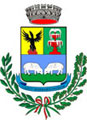 COMUNE DI OLLOLAIProvincia di Nuoro    PROT 2692 DEL 09/07/2024                                                                       OGGETTO: Assegnazione borse di studio per merito per gli studenti frequentanti le scuole pubbliche secondarie di I° e II° grado. Hanno diritto alla borsa di studio gli studenti promossi a giugno, non sono ammessi gli studenti con materie di recupero- Anno scolastico 2023/2024IL RESPONSABILE DEL SETTORE AMMINISTRATIVOVISTA la determina n. 215 del 09/07/2024 relativa all’attuazione degli interventi di cui sopraRENDE NOTOE’ indetto pubblico concorso per titoli per l’assegnazione di n.42  borse di studio.N.21  borse per gli alunni delle scuole secondaria di I° grado, che abbiano ottenuto un giudizio  finale non inferiore a 7/10, così  ripartite: n. 10 del valore di €.150,00 cadauna per votazioni tra ( 7-7,9), n. 9  del valore di €.300,00 cadauna per votazioni tra (8-8,9 ), n. 3 del valore di €. 350,00 cadauna per votazioni tra (9-10).N. 19 borse  per gli alunni delle scuole secondarie di II° grado, che abbiano ottenuto un giudizio finale non inferiore a 7/10 così ripartite: n.10   del valore di €.200,00 cadauna per  votazioni tra (7-7,9), n. 9  del valore di €.300  cadauna per votazioni tra (8-8,9),.N..2  borse per i neo – diplomati che abbiano ottenuto un giudizio finale non inferiore a 70/100, così ripartite: n. 1  del valore di €.  350,00  voto tra  (80-89) e n. 1 del valore di €. 400,00 per voto tra ( 90-100) 2-Gli interessati per poter essere ammessi a partecipare al concorso debbono essere in possesso dei seguenti requisiti:Cittadinanza italiana;Residenza nel Comune di Ollolai da oltre un anno;Frequenza presso un Istituto o Scuola Pubblica;Di aver conseguito una media finale dei voti, di 7/10 per la scuola secondaria di I° grado, di 7/10 per le classi intermedie della scuola secondaria di II° grado, di 70/100 per l’esame di maturità.Non essere beneficiario di altra borsa, assegno o premio di studio, a carico dello Stato o altro Ente;Non sono ammessi gli studenti con materie di recupero, sono ammessi gli studenti promossi a giugno;3- La domanda redatta in carta libera, in appositi moduli forniti dal Comune, prodotti da chi esercita la patria podestà o la tutela, salvo che il concorrente sia maggiorenne, deve essere indirizzata al Comune di Ollolai in busta chiusa contenente la domanda e la documentazione richiesta, e dovrà riportare la seguente dicitura all’esterno della busta “ bando di concorso per n. 42 borse di studio – anno scolastico 2023 - 2024”, o presentata direttamente all’ufficio culturale  o ufficio protocollo entro e non oltre le ore 13,00 del 09.08.2024.4- i criteri di assegnazione delle borse sarà il seguente :qualora il numero delle domande superasse il numero delle borse messe a concorso, si procederà con la stesura di una graduatoria dove si terrà conto della votazione conseguita;a parità di voto, si assegnerà la borsa in base alla data di nascita  (di maggiore età);Alla domanda dovrà essere  allegata la seguente documentazione:a-Certificato di studio con indicazione della votazione finale per singola materia o votazione finale complessiva;Autocertificazione ai sensi del DPR 445/2000 art. 46;Informativa ai sensi dell’art.13-14 del GDPR 2016/2019 e della normativa nazionale(Privacy) allegata alla domanda per poter usufruire della borsa di studio fornita dal Comune:d- Può essere effettuata verifica d’ufficio sulle autocertificazioni presentate.IL RESPONSABILE DEL SETTORE AMMINISTRATIVOF.TO ING. DAVIDE SOROOLLOLAI 09/07/2024 PUBBLICATO ALL’ALBO PRETORIO  09.07.2024SCADENZA 09.08.2024